Protokoll Skebokvarns Bygderåd den 31 mars 2022 kl. 10,00 -12,00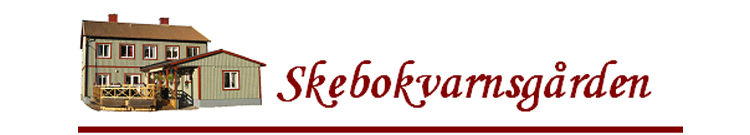 Närvarande:, Sten Elofson, Anne-Marie Eriksson, Monica Andersson. Monica Åkerblom, Inga Lönn och Gudrun Lindgren.Anmält förhinder: Karin LidströmMötets öppnande: Ordförande Monica Andersson hälsade ledamöterna välkomna till dagens styrelsemöte och förklarade mötet för öppnat.Val av protokolljusterare: Anne-Marie Eriksson valdes som protokolljusterareFöregående protokoll: godkändes och lades till handlingarna.Information:Aktuella bokningar. Gicks igenom. Det börjar komma in bokningar.Nya medlemmar: Inga nya är registreradeMedlemsförslag: Det har inkommit ett att sätta upp ett extra hyllplan i hantverksrummet..ABF Cirklar: Om intresse finns så återkommer det till hösten.Spänningsprovare: Thomas Å. har inköpt en som ligger en låda i köket men ska flyttas ner till säkringscentralen.Årsrappoten: Är inskickad till Bygdegårdarnas Riksförbund.Reflektioner från Föreningsmötet 17/3: Det var ett bra möte med närvarande av sex föreningar på orten. Frågor som diskuterades var Invigning av lekparken, Träff med nyinflyttade, Folder om Skebokvarn, Gemensamt Årshjul, Lokal självförsörjningsplan, som föreningarna tog med sig till sina styrelser för att återkomma till en ny träff den 25 april.Reflektioner från Cafévärdsträffen 14/3: Ett bra möte. Priserna diskuterades om att höja. Värdlistan gicks igenom och justerades är klar t.o.m 12/6. Önskemål att uppdatera telefon och maillistan. Det bör också finnas gluten och sockerfritt att erbjuda gästerna.Geddas plancher: Efter två år sitter de nu uppe i salen.Bygdenätverket den 5/4 kl. 18,30 i BettnaMonica A., Monica Å. och Sten deltager.Diskussion:EkonominMonica gav lägesbild om hur det ser ut. Budget 2022 delades ut och tas upp på nästa möte. Monica A. har kallat revisorerna för att gå igenom årsbokslutet och göra revision.AktivitetsplanPlanen gicks igenom och kompletterades.Reflektioner från Omstarten av caféetDet gick bra med mycket folk och många nya ansikten.Måla i tvättstuganBoris har erbjudit sig att tvätta väggen och spackla och måla den vilket vi tacksamt tar emot.OmvårdsdagDet återkommer på nästa möte.Besök av Flens Kommuns Kulturenhet 20/4 kl. 18Kulturenheten åker runt och träffar bygderåden i kommunen nu trffar man Sparreholms och Skebokvarns Bygdderåd i Skebokvarnsgården för information om vad de kan medverka i. Monica A. uppmanade styrelsen att deltaga.Inbjudan till nyinflyttadeVi avvaktar träffen med föreningarna den 25/4 då vissa föreningar eventuellt vill vara med och presentera sig. Nytt datum bestämmes på träffen den 25/4.Prislistan för caféetVi gick igenom listan och gjorde en del höjningar och viss justeringar.Beslut: Styrelsen beslutade att uppdra till Sten att göra affischer till PÅSKBODENStyrelsen beslutade att uppdra till Sten att marknadsföra PÅSKBODEN på Facebook och Hemsidan.Styrelsen beslutade att den nya prislistan ska gälla från den 3 april.Styrelsen beslutade att uppdra till Amy att ta kontakt med massören för att planera för omstart efter coronan.Styrelsen beslutade att nästa styrelsemöte blir den 26/4-22 kl. 10,00.Mötets avlutning: Ordföranden Monica Andersson tackade ledamöterna för visat intresse därefter avslutades mötet.Vid protokollet				Justeras:Sten Elofson				Anne-Marie Eriksson